VERGABEPROTOKOLL GRUNDHAUSHALT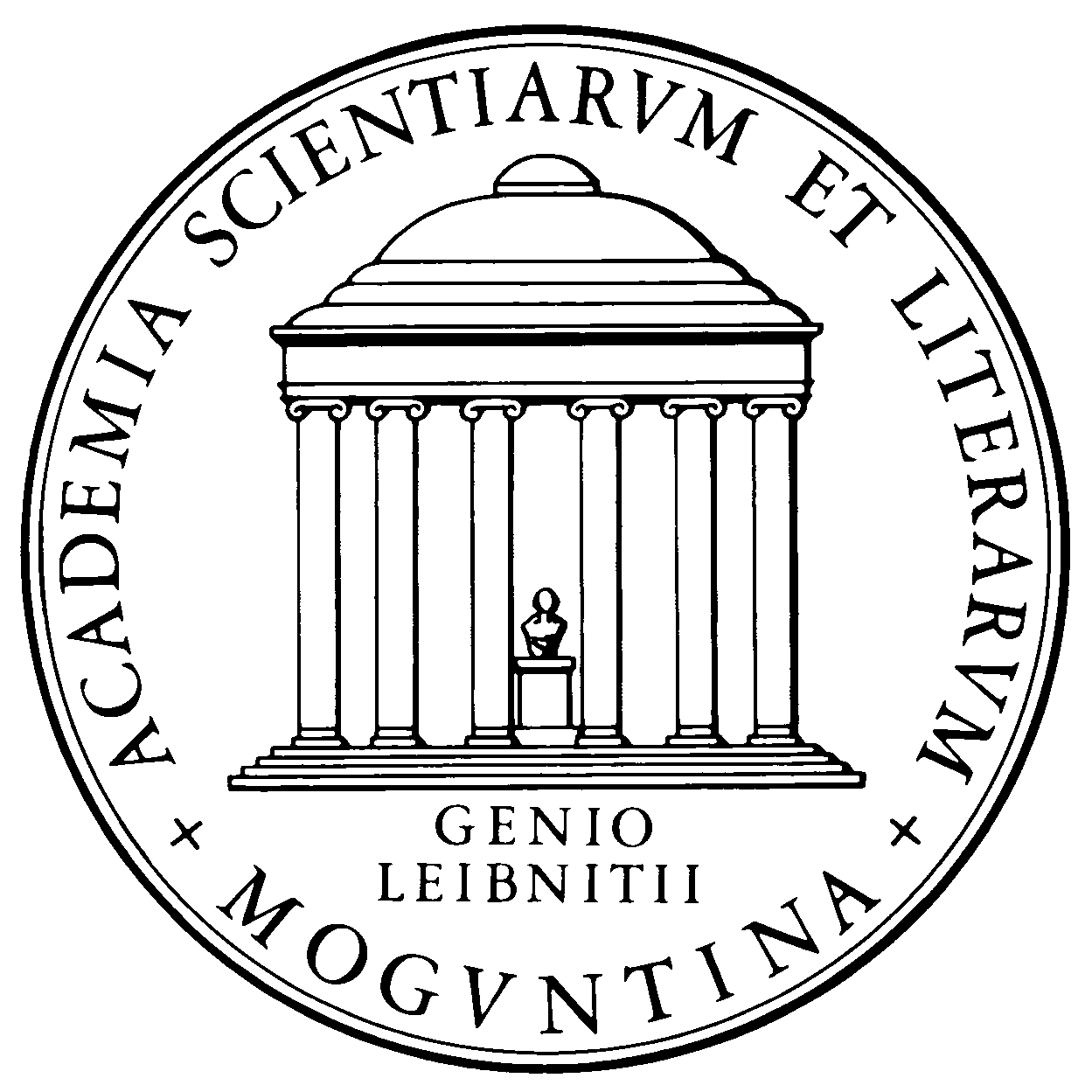 Protokoll zur Vergabe von Leistungen ab EUR 500,00 und bis EUR 20.000,00 netto (ohne MwSt.) unter Berücksichtigung der Haushaltsgrundsätze der Wirtschaftlichkeit und Sparsamkeit. Ausschlaggebend ist die Gesamtsumme des Auftrags und nicht der Wert von Einzelpositionen. Bitte beachten Sie, dass Aufträge gegen Vorkasse und im „Reverse-Charge-Verfahren“ prinzipiell nicht vergeben werden können. Das Angebot des „Kaufhaus des Landes Rheinland-Pfalz“ ist zu berücksichtigen. Bewegliche Vermögensgegenstände ab einem Anschaffungswert über EUR 410,00 netto sind zu inventarisieren. Rechnungen müssen grundsätzlich auf die Akademie der Wissenschaften und der Literatur, Geschwister-Scholl-Str. 2, 55131 Mainz ausgestellt sein.Kurzbeschreibung des Auftrags und Bedarfsbegründung (ggf. ausführlicheren Vermerk zur Bedarfsbegründung ergänzen):Die Genehmigung der Leistungsvergabe erfolgte am/durch:Einholung von mindestens drei Vergleichsangeboten:Angebot 1:Anbieter:Angebot eingeholt am:  telefonisch (Vermerk siehe Anlage);  Internet (Ausdruck der Homepage siehe Anlage);  schriftlich (siehe Anlage)Auftragssumme:Angebot 2:Anbieter:Angebot eingeholt am:  telefonisch (Vermerk siehe Anlage);  Internet (Ausdruck der Homepage siehe Anlage);  schriftlich (siehe Anlage)Auftragssumme:Angebot 3:Anbieter:Angebot eingeholt am:  telefonisch (Vermerk siehe Anlage);  Internet (Ausdruck der Homepage siehe Anlage);  schriftlich (siehe Anlage)Auftragssumme: Es ist vorgesehen, den Auftrag an Anbieter            zu vergeben.Bemerkungen (Im Fall einer ausführlichen Begründung, ist ein Zusatzblatt zu verwenden) ____________________________________	_______________________________Ort, Datum				                           Unterschrift des AntragsstellersVon der Akademieverwaltung auszufüllen:Rückmeldung ergangen am:Verbuchung unter Titel:Geprüft und genehmigt: _________________      	 ________________________      _________________________			(Ort, Datum)		          (Hatzinger)	                   	 (Bernwieser)Rechtsgrundlagen: VOL/A 2009; Verwaltungsvorschrift des MWKEL RLP, ISIM RLP, FM RLP und MJV RLP vom 29.07.2004 (W730) i.d. Neufassung vom 24.04.2014(40 5 – 0006 Ref. 8203).